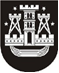 KLAIPĖDOS MIESTO SAVIVALDYBĖS TARYBASPRENDIMASDĖL 2015 METŲ MOKESTINIO LAIKOTARPIO NEKILNOJAMOJO TURTO MOKESČIO TARIFŲ NUSTATYMO2014 m. gegužės 29 d. Nr. T2-110KlaipėdaVadovaudamasi Lietuvos Respublikos vietos savivaldos įstatymo 16 straipsnio 2 dalies 37 punktu ir Lietuvos Respublikos nekilnojamojo turto mokesčio įstatymo 6 straipsnio 1 ir 2 dalimis, Klaipėdos miesto savivaldybės taryba nusprendžia:1. Nustatyti 2015 metų mokestinio laikotarpio nekilnojamojo turto mokesčio tarifą:1.1. 0,8 procento nekilnojamojo turto mokestinės vertės nekilnojamajam turtui;1.2. 3 procentus nekilnojamojo turto mokestinės vertės netvarkomam arba apleistam, arba nenaudojamam, arba naudojamam ne pagal paskirtį nekilnojamajam turtui;1.3. 0,3 procento nekilnojamojo turto mokestinės vertės daugiabučių gyvenamųjų namų statytojų pastatytiems butams, kurių statyba užbaigta ir turto savininko ar kito asmens nenaudojama ekonominei ar individualiai veiklai vykdyti.2. Skelbti šį sprendimą Teisės aktų registre ir Klaipėdos miesto savivaldybės interneto tinklalapyje.Savivaldybės mero pavaduotojas Artūras Šulcas